Lesson 9: Addition With a TenLet's use a ten to make teen numbers.Warm-up: Notice and Wonder: Teen NumbersWhat do you notice?
What do you wonder?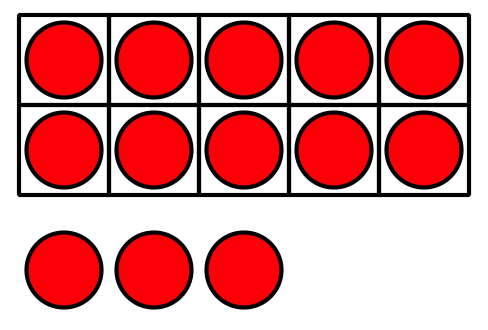 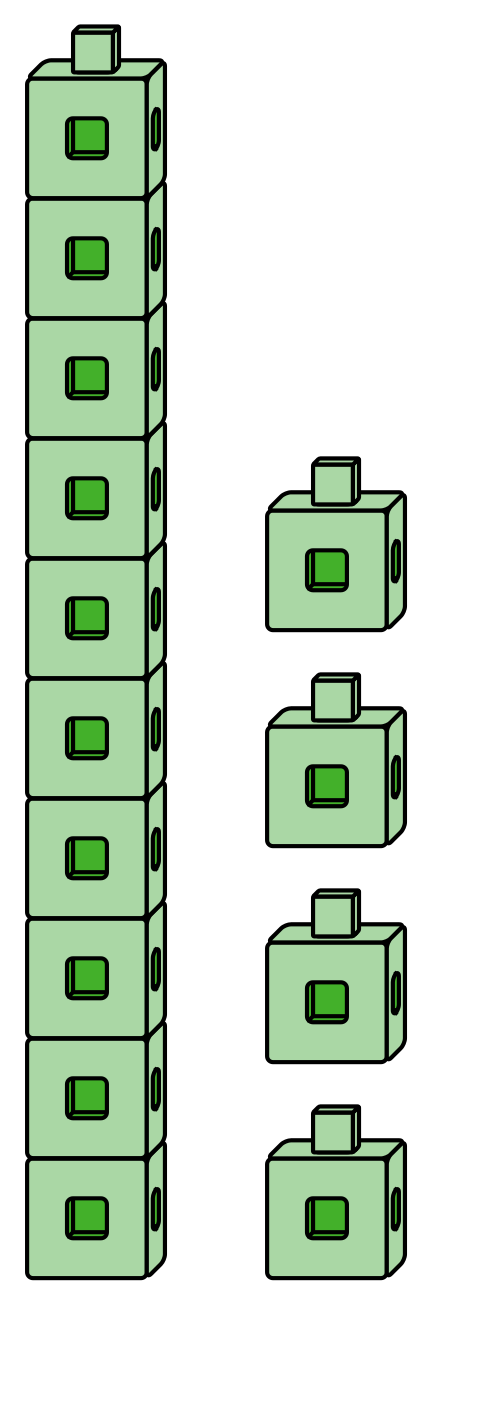 9.1: Make It: Teen Numbers and 10-FramesUse your 10-frames to build teen numbers.
Write an equation that matches the teen number.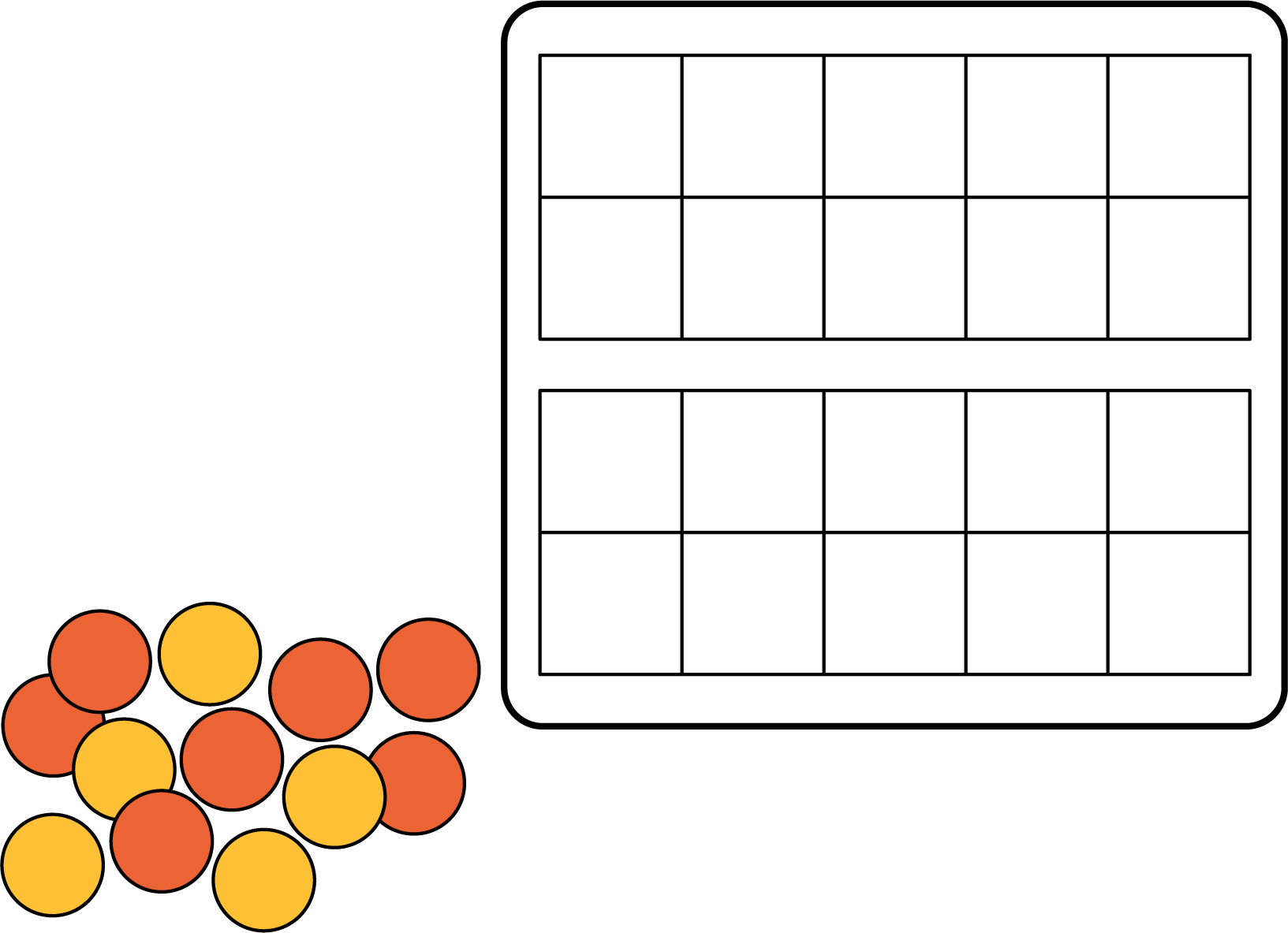 If you have time, write another equation for each of the teen numbers.9.2: Equations With a TenFind the number that makes each equation true.
Show your thinking using drawings, numbers, or words.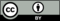 © CC BY 2021 Illustrative Mathematics®teen numberequation